А можно с ребятками сделать космическую ракету из яйца от киндер-сюрприза и любых маленьких игрушек. Пусть дети сами выберут, кого они отправят в космическое путешествие.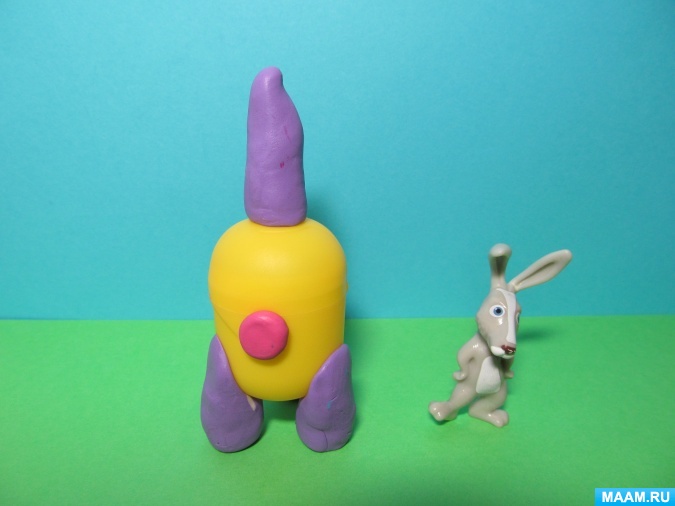 Например, Мышонок Пик и Заяц Хваста тоже решили полететь в космос к звёздам. Давайте сделаем для них ракету! Понадобятся пластилин, контейнеры от киндер – сюрпризов и сами игрушки.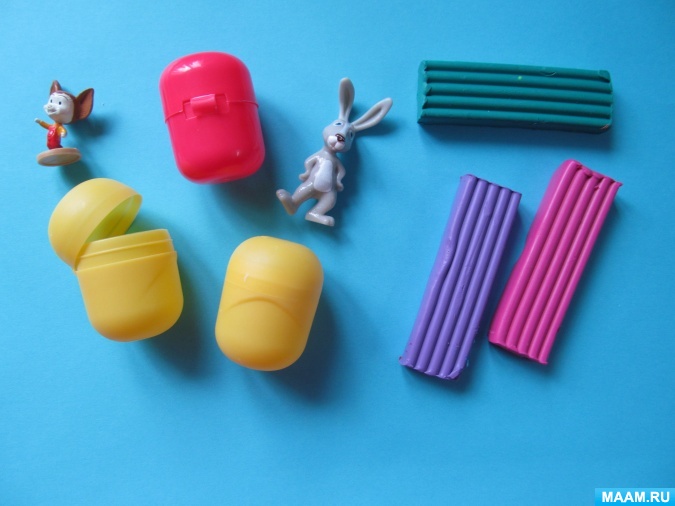 Выбрали самый надежный контейнер жёлтого цвета, из фиолетового пластилина (можно взять другой цвет) скатали 4 колбаски, одна из которых чуть длиннее.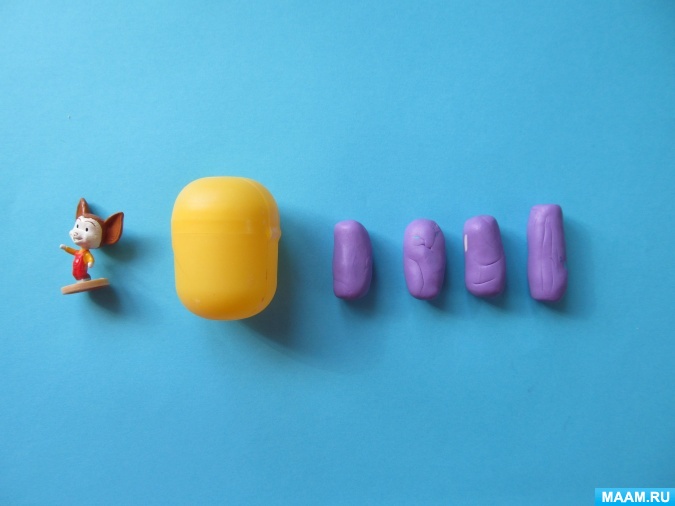 И прикрепили их к контейнеру. Вот так: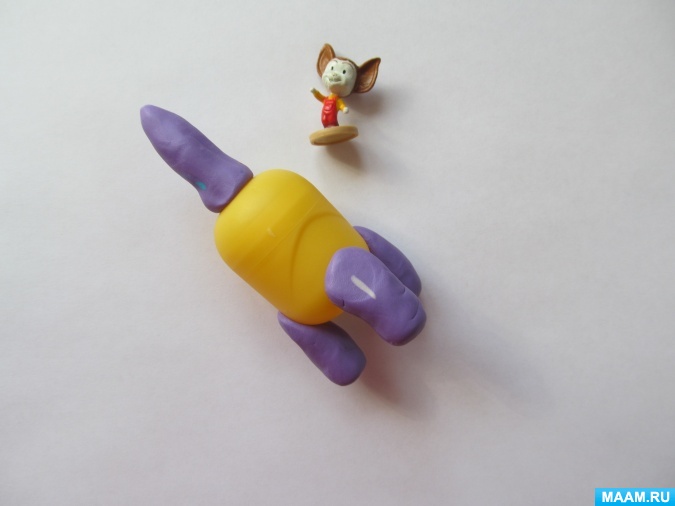 Конечно, нужны иллюминаторы, чтобы разглядывать звёзды и другие космические тела. Сделали они их из пластилина розового цвета: два маленьких сплющенных шарика также прикрепили к уже готовой ракете.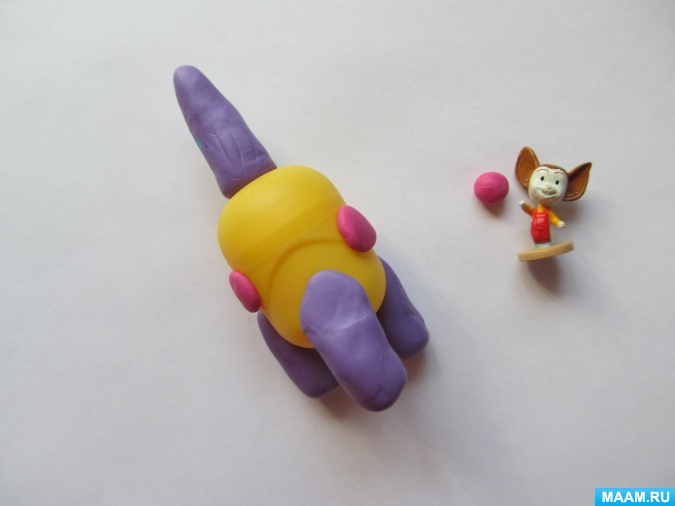 Потрудились очень дружно -Получилось то, что нужно:Не машинка, не конфета,Настоящая ракета!